«Фонд поддержки и развития заповедных территорий "Медвежья Земля"» приглашает Вас опубликовать материалы своих исследований в научном журнале «Nature Conservation Research. Заповедная наука». Основная цель журнала – объединение научных исследований в области изучения биологического разнообразия на особо охраняемых природных территориях, сохранения популяций редких и уязвимых видов флоры и фауны.Журнал является международным периодическим изданием. Плата за представление рукописи и публикацию не взимается. Журнал включен в Web of Science Core Collection (database Emerging Sources Citation Index), Scopus, Russian Science Citation Index database, DOAJ, CrossRef, Index Copernicus, ResearchGate и др. Имеет ISSN – 2500-008X.Три основных требования к рукописям, представляемым в редакцию: они должны 1) либо основываться на исследованиях, проведенных (полностью или преимущественно) на ООПТ, 2) либо быть посвященными (полностью или преимущественно) охраняемым или угрожаемым видам; 3) рукопись должна представлять интерес для международной аудитории, даже если она выполнена на местном (региональном) уровне.Тематика журнала– Биологическое разнообразие и сохранение редких видов.– Итоги инвентаризации различных групп биоты на ООПТ и других территориях.– Изучение и сохранение объектов неживой природы на ООПТ.– Долгосрочный мониторинг компонентов окружающей среды.– Новые концепции, методы и приемы по сохранению природы.– Антропогенная трансформация природных сообществ, инвазионные виды.– Палеонтологические исследования на ООПТ.– Управление экосистемами для сохранения природы.– Правовые основы охраны природы и природопользования.– История и перспективы развития заповедного дела.Правила для авторов научного журнала «Nature Conservation Research. Заповедная наука»К печати принимаются рукописи следующего типа и объёма:Обзоры и работы для раздела "Дискуссии" (до 30 стр.).Оригинальные статьи (15–20 стр.).Краткие сообщения (до 7 стр.).Хроника, рецензии, юбилеи (5–7 стр.).Научные заметки (не более 1 стр.).По согласованию с редакцией объем статей может быть увеличен.Мы не публикуем статьи, содержащие исключительно списки видов для какой-либо территории, хотя рукописи, использующие такие данные для решения важных вопросов охраны природы или итоговые списки биоразнообразия отдельных таксономических групп, могут быть рассмотрены.Также журнал «Nature Conservation Research. Заповедная наука» не рассматривает дополнения к флоре/фауне отдельной ООПТ – результат текущего мониторинга территории; но итоги многолетней инвентаризации флоры/фауны ООПТ могут быть рассмотрены.Периодичность выхода журнала 4 выпуска в год.В журнал «Nature Conservation Research. Заповедная наука» принимаются рукописи статей на русском и английском языках. Приоритет в опубликовании принадлежит рукописям статей на английском языке.Все публикуемые материалы должны быть представлены в электронном виде. В состав материалов должны входить:файл, содержащий рукопись статьи, названный по фамилии первого автора работы (пример: ivanov.doc);два файла (на русском и английском языках), содержащие название статьи прописными буквами, ФИО авторов, контактные данные авторов (место работы, должность, электронный и почтовый адреса, телефоны, факс), названные по фамилии первого автора с приставкой -attrib (пример: Ivanov-attrib.doc);графические файлы в формате *.jpg или *.tiff (каждый файл должен содержать один рисунок и быть названы следующим образом: fig1.jpg, fig2.jpg и т.д., где цифра после слова «fig» означает номер рисунка, под которым он упоминается в рукописи статьи).Рукопись статьи, посылаемая в редакцию журнала «Nature Conservation Research. Заповедная наука» должна быть тщательно отредактирована и не иметь опечаток.Рукописи, не соответствующие тематике журнала или неправильно оформленные не принимаются.Все публикуемые материалы присылаются в редакцию журнала по электронному адресу: ncr.journal@gmail.com.Оформление рукописей статьи:Рукописи статей должны быть представлены только в виде файлов в формате WinWord. doc. После проверки редакцией рукописи на соответствие правилам журнала «Nature Conservation Research. Заповедная наука» и получения положительного отзыва от рецензентов, она с замечаниями рецензентов и редакции высылается автору для доработки. Авторы должны представить в редакцию скорректированный вариант рукописи статьи и файл с ответами на замечания рецензентов в течение месяца. При задержке ответа на больший срок, статья будет считаться вновь поступившей. Публикация статьи в журнале осуществляется после получения от рецензентов положительных рекомендаций и согласия с ними редакции. После формирования корректуры статьи и согласования с авторами никакие претензии к ее оформлению не принимаются. Редакция не несет ответственности за фактические, орфографические и стилистические ошибки в статьях.Рукопись статьи включает в себя название статьи, список авторов, названия учреждений и адреса, аннотация, ключевые слова, текст рукописи статьи со всеми иллюстрациями и таблицами (при наличии таковых), вставленными в соответствующие места.Рукопись статьи на русском языке должна содержать также и краткую английскую версию на отдельной (последней) странице рукописи статьи. Английская версия должна содержать: название статьи, список авторов, названия учреждений и адреса, аннотация, ключевые слова; заголовки таблиц, подписи к рисункам и список литературы должны быть также переведены на английский язык.Качество английского языкаАнглийский язык рукописи до ее представления должен быть проверен носителем языка или квалифицированным переводчиком. В противном случае, рукопись скорее всего будет отклонена. В рукописи должен быть использован только британский английский. Будьте последовательны по всей рукописи. Избегайте использование страдательного залога.Текст статьиРубрикация в статьях оригинального типа должна включать: «Введение», «Материал и методы», «Результаты», «Обсуждение» (допускается объединять их в раздел «Результаты и обсуждение»), «Заключение», «Благодарности» (при наличии), «Литература».Рукопись статьи должна быть набрана в редакторе WinWord (шрифт Times New Roman Cyr, выравнивание по ширине, 12 пунктов, межстрочный интервал 1.0, абзацный отступ 1.25 см, поля на странице: левое – 2.5 см, правое, верхнее и нижнее – 1.5 см). Страницы рукописи не нумеруются. Она должна быть представлена в виде единого целого, так чтобы была возможна распечатка ее файла в удобочитаемом виде. Знаки переноса в словах и мягкого переноса в тексте статьи не ставятся.В статьях должны применяться физические единицы и термины, принятые в Международной системе единиц, терминология ИЮПАК для различных соединений, географические названия, соответствующие атласам последних лет издания (ГОСТ 7.60-2003). Метрическая система должна быть использована для указания единиц расстояния, площади, объема и т.д. (т.е. мм, м2, км2, дм3). Авторы в своих статьях должны строго придерживаться Международных кодексов зоологической и ботанической номенклатуры. Первое упоминание каждого вида в тексте статьи должно сопровождаться указанием автора и года описания (для таксонов животных).Все сокращения (кроме общеупотребительных) должны быть расшифрованы. При наборе текста единообразно использовать общепринятые сокращения (1990 г., 1990–2000 гг., с. Ивенье, г. Норильск, кв. 345 и др.).Вид и род организмов выделяются курсивом. При первом употреблении латинского названия вида в основном тексте оно должно сопровождаться автором/авторами (для растений) или автором/авторами и годом (для животных).Названия организмов следует приводить на латинском языке, избегая названий на русском или других национальных языках (common names), которые могут быть употреблены только как справочный, дополнительный, материал. Латинские названия растений должны соответствовать базе данных Plants of the World Online (http://www.plantsoftheworldonline.org/).Географические координаты должны быть представлены в десятичном формате. То есть использовать формат 46.591650 N, 49.178883 E вместо 46°35.499' с.ш., 49°10.733' в.д.Библиографические ссылки в тексте статьи должны приводиться в круглых скобках строго по годам изданий (Фамилии авторов, год издания) единообразно по статье. Работа одного автора цитируется следующим образом: Варгот, 2014, или «согласно результатам исследований Варгот (2014)...»; двух авторов – Ручин, Егоров, 2007, или « по материалам исследований авторов Ручина и Егорова (2007)...»; трех и более авторов – Егоров и др., 2015, или «согласно Егорову и др. (2015)...».Все электронные адреса (URL) оформляются в виде гиперссылок на действующие веб-страницы.Следует различать употребление тире «–» и дефиса «-»: тире без пробелов обозначает интервал “от–до" в числовых и символьных значениях: 5–7 с. Тире с пробелами используется для обозначения текстового тире, периода года и т.п.: ... где r – радиус, м; ... в июле – августе.... Дефис без пробелов: красно-фиолетовая окраска, эколого-физиологические адаптации и т.д.Пробелы необходимы в следующих случаях: а) между предыдущим и последующим словами при употреблении тире (пример: «численность особей – важный показатель...»); б) между цифрой и размерностью (пример 3.0–3.2 мм); в) для обозначения гибридов (пример: Mentha × piperita).Пробелы не следует ставить в следующих случаях: а) между цифрами и знаком тире при обозначении диапазона значения показателя (пример: 1–3); б) между цифрами и знаком «процент» (пример: 34%); в) между цифрами и размерностью «градус по Цельсию» (пример: 16°C); г) между цифрами и знаком умножения (пример: 50×76).Статья начинается с названия, которое пишется полужирными заглавными буквами размером 14 пунктов, выравнивается по центру.Ниже пишутся фамилия и инициалы автора полужирным шрифтом размером 12 пунктов и выравниваются по центру, между инициалами ставится пробел (например, И.И. Иванов) (в остальной части текста пробел между инициалами не ставится). Если автор не один, их фамилии разделяются запятыми. Необходимо указание места работы каждого автора. Если авторы работают в разных учреждениях, то надо пользоваться надстрочными индексами (располагаются после фамилии авторов), указывающими на соответствующие учреждения.Названия учреждений располагаются по левому краю, пишутся курсивом, шрифтом размером 11 пунктов с указанием ведомственной принадлежности учреждения (указывается общепринятое название организации без организационно-правовой формы: Мордовский государственный университет имени Н.П. Огарёва, Институт биологии внутренних вод имени И.Д. Папанина РАН) и адреса электронной почты авторов.Название статьи, список авторов и перечень учреждений разделяются пустыми строками.АннотацияТекст аннотации должен быть содержательным (отражать основное содержание статьи и результаты исследований), информативным (не содержать общих слов), структурированным (следовать логике описания результатов в статье), самодостаточным (без ссылок на публикации из списка литературы, с понятными обозначениями, без аббревиатур). Объем аннотации должен включать от 250 до 600 слов. Шрифт аннотации – размером 10 пунктов.Последовательность изложения содержания статьи можно изменить, начав с изложения результатов работы и выводов.Предмет, тема, цель работы указываются в том случае, если они не ясны из заглавия статьи.Методы исследования целесообразно описывать в том случае, если они отличаются новизной или представляют интерес с точки зрения данной работы.Результаты работы описывают предельно точно и информативно. Приводятся основные теоретические и экспериментальные результаты, фактические данные, обнаруженные взаимосвязи и закономерности. При этом отдается предпочтение новым результатам и данным долгосрочного значения, важным открытиям, выводам, которые опровергают существующие теории, а также данным, которые, по мнению автора, имеют практическое значение.Выводы могут сопровождаться рекомендациями, оценками, предложениями, гипотезами, описанными в статье.Ключевые словаПосле аннотации необходимо дать ключевые слова (от 5 до 10) в алфавитном порядке. Не допускается использовать ключевые слова, содержащиеся в названии. Шрифт размером 10 пунктов.Структура статьиВведение. Укажите задачи работы и обеспечьте адекватную предысторию (бэкграунд) исследования. Для этого раздел «Введение» должен формально включать три части. Первая должна содержать общую информацию о теме статьи в свете современной литературы, которая помогает раскрыть цель и задачи рукописи. Во второй следует рассмотреть конкретный предмет и вопрос, на котором сосредоточено исследование, должна быть сформулирована проблема исследования, и необходимо обсудить основные проблемы, связанные с ней. Наконец, должно быть сделано объяснение темы исследования в свете современной литературы с использованием четких и точных терминов, как если бы читатель полностью не знал предмета исследования.Материал и методы. Предоставьте достаточную информацию, чтобы с ее помощью независимый исследователь мог бы воспроизвести работу. Методы, которые уже опубликованы, должны быть обобщены и указаны со ссылкой на первоисточники. Если цитируется информация непосредственно из ранее опубликованных методик, следует использовать кавычки и также предоставить ссылку на соответствующий источник. Любые изменения существующих методов также должны быть описаны.Результаты. Раздел должен содержать все данные для подтверждения (или опровержения) гипотезы, предложенной в разделе Введение. Результаты должны быть четкими и краткими.Обсуждение. Обсуждение должно объяснять значимость результатов (но не повторять их) и освещать их в более широком контексте. Часто в Обсуждении полезно читателю указать направления, в которых дальнейшие исследования могут быть построены в будущем. Допускается использовать комбинированный раздел «Результаты и обсуждение».Заключение. Основные выводы исследования могут быть представлены в кратком разделе «Заключение». Оно может стоять отдельно (для обзорных и исследовательских статей) или составлять часть раздела «Обсуждение» или «Результаты и обсуждение» (для остальных типов статей).Употребление названий ООПТ России и полезные ресурсыПри указании названий национальных парков или заповедников России следует использовать в качестве руководства следующий ресурс: http://news.zapoved.ru/katalog-oopt/До отправки рукописи статьи в редакцию журнала «Nature Conservation Research. Заповедная наука» следует проверить, что было опубликовано по теме исследований ранее. Это можно сделать с помощью следующих ресурсов: CyberLeninka (http://cyberleninka.ru/), eLIBRARY (http://elibrary.ru/), CrossRef (http://search.crossref.org/) DOAJ (https://doaj.org/), ResearchGate (https://www.researchgate.net/directory/publications).Некоторые публикации, касающиеся сохранения биоразнообразия сконцентрированы в базе данных Conservation Evidence ( www.conservationevidence.com).Графические вставкиГрафические вставки (таблицы, графики, схемы, фотографии, рисунки) должны быть размещены в рукописи статьи после первого упоминания о них. Общий объем графических вставок (рисунки, таблицы и т.д.) не должен занимать более 35-40% от всего объема основного текста (начиная с Введения и до раздела Благодарности [т.е. исключая раздел "Литература"]). Графические вставки отделяются от основного текста пустыми строками сверху и снизу. Графические вставки нумеруются по порядку упоминания их в тексте арабскими цифрами. После номера должно следовать название (рисунка, таблицы). После названия на русском располагается название графического объекта на английском языке. В конце русских и английских названий должна ставиться точка.Рисунки и фотографии желательно предоставлять с соответствующим разрешением: для линейной графики не менее 1200 dpi, для черно-белых иллюстраций – не менее 600 dpi (256 оттенков серого), для фотографий не менее 300 dpi. Для цветных иллюстраций стоит убедиться, что при черно-белой печати не потеряется информация. Графические файлы должны быть названы так, чтобы было понятен порядок их расположения.Рекомендуется на рисунках все необходимые пояснения обозначать цифрами (или буквами), расшифровка которых дается в подрисуночной подписи.Рисунки должны быть выровнены по центру, подрисуночная подпись – по ширине (без абзацного отступа).Например,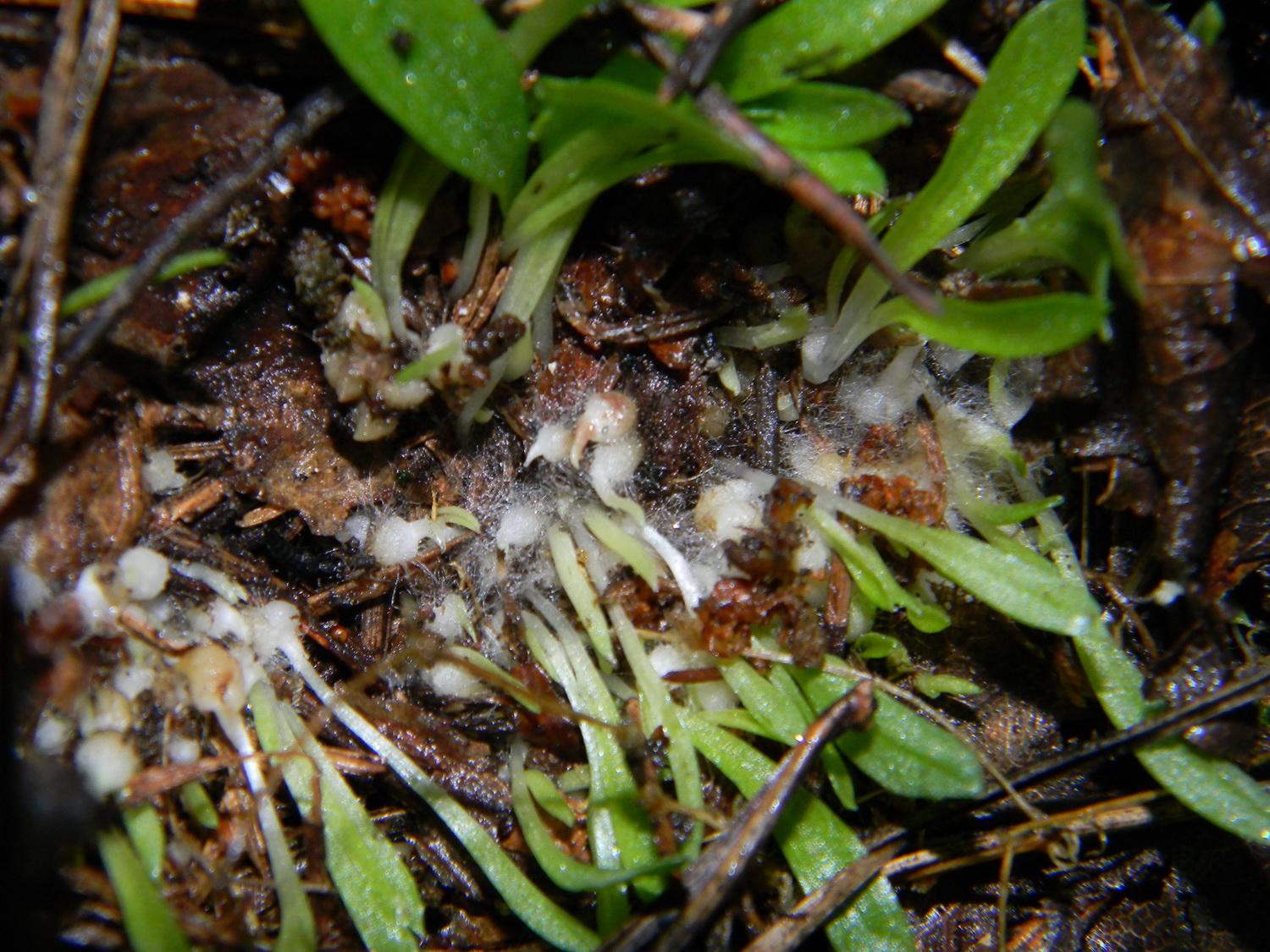 Рис. 2. Проростки Neottianthe cucullata Schlechter.Fig. 2. Seedlings of Neottianthe cucullata Schlechter.Числа и индексыВ рукописи статьи должно соблюдаться единообразное написание всех формул, символов, дефисов, тире, курсивов и т.п. Следует избегать смешанного употребления русских и латинских индексов. Индексы подлежат расшифровке в скобках или контексте.Даты следует писать с указанием века («1990-е гг.», а не «90-е гг.»; «1956–1959 гг.», а не «1956–59 гг.»).В десятичных дробях вместо запятой нужно использовать точку.Используйте следующие написания чисел в рукописи:а. Числа 1–9999 не разделяются пробелами или запятыми (например, 3333 – пробелы для четырехзначного числа отсутствуют).б. Числа 10 000–999 999 имеют единственный пробел в качестве разделителя между сотнями и тысячами (например, В исследовании участвовало 287 701 испытуемых).в. Числа от 1 000 000 имеют по одному пробелу между миллионами и тысячами и между тысячами и сотнями (например, На 3 декабря 2008 г. население австрийского города насчитывало 2 467 789 жителей).ФормулыФормулы в рукописях статьей должны быть набраны в Microsoft Equation или MathType Equation высотой 12 пунктов стилем Math. Все формулы и буквенные обозначения должны быть напечатаны на компьютере латинским шрифтом с четкой разметкой всех особенностей текста (индексы, полужирный шрифт и т.д.).Числовой материалЧисловой материал статьи следует давать в форме таблиц. Таблицы нумеруются по порядку упоминания их в тексте арабскими цифрами. Все графы в таблицах должны быть разделены вертикальными и горизонтальными линиями. В таблицах для удобства восприятия допускаются мягкие переносы. Сокращения слов (кроме общепринятых) в таблицах не допускаются. Числовые значения в тексте и таблицах должны быть исполнены текстовыми символами, не изображениями.В таблицах для текста допускается использовать меньший кегль (например, 10 пт). После названия на русском располагается название графического объекта на английском языке. В конце русских и английских названий должна ставиться точка.Таблицы рекомендуется выравнивать по центру, название таблицы – по ширине (без абзацного отступа).Например,Таблица 7. Морфометрические параметры генеративных особей Dactylorhiza maculata (L.) Soó изученной ценопопуляции в 2014 г. (nген=12)Table 7. Morphometric parameters for generative individuals of Dactylorhiza maculata (L.) Soó in coenopopulation studied in 2014 (ngen=12)Оформление таксономических рукописейЯзык: таксономические рукописи должны быть представлены только на английском языке.Общие правила. При описании таксонов и обсуждении номенклатурных вопросов авторы должны строго следовать правилам последнего издания «Международного кодекса номенклатуры водорослей, грибов и растений» (http://www.iapt-taxon.org/nomen/main.php?page=title) и «Международного кодекса зоологической номенклатуры» (Москва: КМК, 2004) [http://www.iczn.org/iczn/index.jsp] и дополнениям к нему, периодически публикуемым в «Зоологическом журнале». Местонахождения должны быть привязаны к точкам, имеющимся на мелкомасштабных картах (крупным городам, устьям больших рек и пр., например, 35 км юго-восточнее Еревана), по возможности с указанием географических координат. Описание местообитания (местообитаний), где был обнаружен описываемый вид, должно быть приведено.Типовые образцы: необходимо указывать место хранения типов при описании новых таксонов. Иллюстрации типового материала или таксонов должны быть представлены в рукописи.Зоологические работы: При выделении новых таксонов необходимо указать типовой род (для таксона ранга от трибы до надсемейства), типовой вид (для таксонов группы рода) и типовые экземпляры для таксонов группы вида. Следует придерживаться следующего порядка описания новых таксонов: Род (подрод): Название, типовой вид, диагноз, сравнение и замечания, этимология. Вид (подвид): Название; Материал (голотип и паратипы, или синтипы, или гапантотипы) с указанием, по мере возможности и необходимости, числа типовых особей (паратипов, синтипов), пола, стадии развития, касты, размеров, способа консервации или типа препарата, места хранения и инвентарных номеров (если имеются); Местонахождение (географические данные от крупных единиц к мелким), даты сбора, фамилия и.о. сборщика, название хозяина (кормового растения) и другие этикеточные данные; Описание; Изменчивость; Дифференциальный диагноз; Сравнение; Биология; Географическое распространение; Этимология. Названия таксонов рода и вида печатаются курсивом. Новые названия таксонов должны отвечать правилам латинской грамматики и сопровождаться фамилией автора в принятой им латинской транслитерации.Ботанические работы: Перечисление синонимов в номенклатурных цитатах: Принятое название, его синонимы, основанные на том же типе (гомотипные, номенклатурные), помещаются в том же абзаце в хронологическом порядке публикаций. Между гомотипными синонимами ставится знак тождества (≡). Синонимы принятого названия, основанные на других типах (гетеротипные, таксономические) группируются в отдельные абзацы по их гомотипности для каждого типа. Абзацы располагаются в хронологическом порядке публикаций, каждый абзац начинается знаком равенства (=). При цитировании этикеток с неполными географическими данными рекомендуется в квадратных скобках указывать страну или крупный регион (напр.: [Индия], [Красноярский край]), а для переименованных географических объектов приводить, наряду с прежними названиями, упомянутыми в оригиналах этикеток, современные названия. Фамилии авторов таксонов приводятся в соответствии с базой Plants of the World Online (http://www.plantsoftheworldonline.org/) для растений, Index Fungorum (http://www.indexfungorum.org/Names/Names.asp) для грибов, AlgaeBase (http://www.algaebase.org/) для водорослей. При описании новых таксонов грибов после названия таксона следует приводить номер, присвоенный ему при регистрации в Микобанке (http://www.mycobank.org/). При использовании синонимов, отличных от приведенных в базах данных автор должен быть готов предоставить рецензенту ссылки на соответствующие таксономические публикации. Ссылки на изученные образцы должны быть лаконичными, но при этом содержать информацию, необходимую для их идентификации в коллекции (полевые и коллекционные номера, штрих-коды и т. п.). При цитировании гербарных этикеток соблюдается следующий порядок (вне зависимости от оригинального написания): основной текст, дата, фамилия коллектора (коллекторов), номер (если имеется). Данные, не указанные на этикетке, но установленные по косвенным источникам, приводятся в квадратных скобках. После цитаты этикетки в скобках указывается акроним Гербария (согласно Index Herbariorum: http://sweetgum.nybg.org/science/ih/), коллекционный номер, штрих-код (если имеются). Знаком «!» помечаются образцы, которые видел автор статьи.Составление ключей: Все признаки, указанные в тезе и антитезе, должны четко противопоставляться друг другу. Тезы в ключах для определения нумеруются арабскими цифрами, антитезы обозначаются знаком «+». Каждая теза или антитеза должна составлять отдельный абзац, без пустых строк между ними. Формат абзацев ключа такой же, как основного текста. Непосредственно после текста тезы (антитезы) ставится пробел, одно многоточие, пробел, номер последующей ступени или название таксона, точка.Образец Определительной таблицы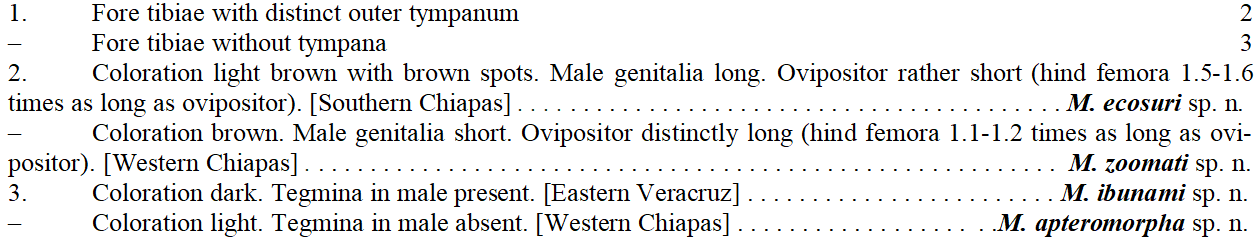 ЛитератураНенумерованный список цитируемых в статье литературных источников приводится в ее конце, без абзацного отступа, шрифтом 12 пт, в алфавитном порядке. Все ссылки даются на языке оригинала издания. Должны приводится два списка литературы на русском и английском ( перевод) языках. Список источников на русском имеет заголовок «Литература», на английском языке – «References».Следует указывать DOI для всех публикаций, имеющих его.Названия журналов следует приводить без сокращений.В списке литературы должна содержаться нижеуказанная информация.Статья в печатном журналеФамилия И.О. авторов. Год. Название статьи // Название журнала. Том. Номер (выпуск). Страницы.Smith J.N. Year. Publication name. Publication source Volume(Issue): Pages.Например,Статья / глава в печатном сборнике, в книге (или материалы конференции)Фамилия И.О. авторов. Год. Название статьи (главы) // Название сборника / ред. И.О. Фамилия редакторов. Город: Издательство. Страницы.илиФамилия И.О. авторов. Год. Название статьи (главы) // Название книги. Город: Издательство. Страницы.Smith J.N. Year. Publication name. In: J.K. Lawrence (Ed.). Conference Book (or Proceedings). City: Publisher. Pages.orSmith J.N. Year. Publication name. Book title. City: Publisher. Pages.Например,КнигаФамилия И.О. авторов. Год. Название книги. Город: Издательство. Количество страниц.илиНазвание книги / под ред. Фамилия И.О. редактора(-ов). Город: Издательство, год. Количество страниц.Smith J.N. Year. Book title. City: Publisher. Pages.orSmith J.N. Year. Book title / J.K. Lawrence (Ed.). City: Publisher. Pages.Например,Ресурс без указания автора / редактораНазвание книги. Город: Издательство, год. Количество страниц.илиНазвание ресурса. Год. Основное содержание (подзаголовок) [если возможно]. Город: Издательство. Количество страниц.Book title. Year. City: Publisher. Pages.orSource title. Year. Main content [if possible]. City: Publisher. Pages.Например,Интернет-ресурсАвтор(ы) содержимого страницы. Год. Название содержимого страницы // Название веб-сайта, на котором размещен материал. URL: веб-ссылка.илиНазвание ресурса. Название веб-сайта, на котором размещен материал. Год. URL:Author(s). Year. Material name. Publisher website name. Accessed at URL.orSource title. Publisher website name, Year. Accessed at URL.Например,ПоказательВысота растений, см.Число листьев, шт.Длина листа, см.Ширина листа, см.Число цветков на побеге, шт.M47.86.413.92.528.8m10.02.03.90.98.5min22.04.011.01.011.0max74.08.021.03.540.0Примечание: M – среднее арифметическое, m – ошибка среднего арифметического, min – минимальное значение признака, max – максимальное значение признака.Примечание: M – среднее арифметическое, m – ошибка среднего арифметического, min – минимальное значение признака, max – максимальное значение признака.Примечание: M – среднее арифметическое, m – ошибка среднего арифметического, min – минимальное значение признака, max – максимальное значение признака.Примечание: M – среднее арифметическое, m – ошибка среднего арифметического, min – минимальное значение признака, max – максимальное значение признака.Примечание: M – среднее арифметическое, m – ошибка среднего арифметического, min – минимальное значение признака, max – максимальное значение признака.Примечание: M – среднее арифметическое, m – ошибка среднего арифметического, min – минимальное значение признака, max – максимальное значение признака.ЛитератураВалуйских О.Е., Тетерюк Л.В. 2013. Структура и динамика краевых популяций Gymnadenia conopsea (L.) R. Br. (Orchidaceae) на известняках Европейского Северо-Востока России // Экология. № 6. С. 420–427.Gomes L.R.P., Franceschi C.D.R.B., RibasL.L.F. 2015. Micropropagation of Brasilidium forbesii (Orchidaceae) through transverse and longitudinal thin cell layer culture // Acta Scientiarum Biological Sciences. Vol. 37(2). P. 143–149.ReferencesValuiskikh O.E., Teteryuk L.V. 2013. Structure and dynamics of marginal Gymnadenia conopsea (L.) R. Br. (Orchidaceae) populations on limestones in the north-east of European Russia. Russian Journal of Ecology 6: 420–427. [In Russian]Gomes L.R.P., Franceschi C.D.R.B., Ribas L.L.F. 2015. Micropropagation of Brasilidium forbesii (Orchidaceae) through transverse and longitudinal thin cell layer culture. Acta Scientiarum Biological Sciences 37(2): 143–149.ЛитератураРучин А.Б., Артаев О.Н., Лукиянов С.В. 2008. Ихтиофауна некоторых рек Рязанской области // Мониторинг редких видов животных и растений и среды их обитания в Рязанской области. Рязань: НП «Голос губернии». С. 212–216.Fay M.F., Krauss S.L. 2003. Orchid conservation genetics in the molecular age // Orchid conservation / K.W. Dixon, S.P. Kell, R.L. Barrett, P.J. Cribb (eds.). Kota Kinabalu: Natural History Publications (Borneo), 2003. P. 91–112.ReferencesRuchin A.B., Artaev O.N., Lukiyanov S.V. 2008. Ichtyofauna of some rivers of the Ryazan region. In: Monitoring of rare species of animals and plants and their habitats in the Ryazan region. Ryazan: NP “Golos gubernii". pp. 212–216. [In Russian]Fay M.F., Krauss S.L. 2003. Orchid conservation genetics in the molecular age. In: K.W. Dixon, S.P. Kell, R.L. Barrett, P.J. Cribb (eds.). Orchid conservation. Kota Kinabalu: Natural History Publications (Borneo). pp. 91–112.ЛитератураТатаренко И.В. 1996. Орхидные России: жизненные формы, биология, вопросы охраны. М.: Аргус. 207 с.Dressler R.L. 1993. Phylogeny and classification of the orchid family. Portland: Cambridge University Press. 314 p.ReferencesTatarenko I.V. 1996. Orchids of Russia: life forms, biology, conservation. Moscow: Argus. 207 p. [In Russian]Dressler R.L. 1993. Phylogeny and classification of the orchid family. Portland: Cambridge University Press. 314 p.ЛитератураСосудистые растения Республики Мордовия (конспект флоры): монография. Саранск: Изд-во Мордов. ун-та, 2010. 352 с.IUCN. 2012. IUCN Red List Categories and Criteria: Version 3.1, second ed. Gland, Switzerland and Cambridge, UK, 2012. 32 p.ReferencesVascular plants of the Republic of Mordovia (a synopsis). Saransk: Publusher of the Mordovia State University, 2010. 352 p. [In Russian]IUCN. 2012. IUCN Red List Categories and Criteria: Version 3.1, second ed. Gland, Switzerland and Cambridge, UK. 32 p.ЛитератураСосудистые растения Республики Мордовия (конспект флоры): монография. Саранск: Изд-во Мордов. ун-та, 2010. 352 с.IUCN. 2012. IUCN Red List Categories and Criteria: Version 3.1, second ed. Gland, Switzerland and Cambridge, UK, 2012. 32 p.